Сабақтың тақырыбы: § 4.8 КАСКАДТЫҚ СТИЛЬДІ КЕСТЕЛЕР CSS (CASCADING STYLE SHEETS) Сабақтың барысы:   БөлімВеб-жобалауПедагогтың аты-жөніНазарова Эльмира БауыржановнаКүніҚатысушылар саны:                    Қатыспағандар саны:СыныпСабақтың тақырыбы§ 4.8 КАСКАДТЫҚ СТИЛЬДІ КЕСТЕЛЕР CSS (CASCADING STYLE SHEETS)Оқу бағдарламасына сәйкес оқыту мақсаттары:10.4.2.2 web-беттерді жасауда CSS қолдануСабақтың мақсатыБарлық оқушы: «Каскадтық стильді кестелер» ұғымын анықтайды Көпшілікоқушы:	Каскадтық стильді кестелерді код жасауда қолданады Кейбір оқушы: Каскадтық стильді кестелерді қолданудың маңыздылығын түсіндіредіСабақтың кезеңі/ уақытПедагогтің әрекетіОқушының әректіБағалауРесурстар1.Ұйымдастыру2. Өткен тақырыпты еске түсіру\ қайталау\3. Жаңа сабақты меңгерту4. БекітуСәлемдесу, түгендеуӨткен сабақты пысықтау:Оқушылар өткен сабақта берілген тапсырманың орындалу жолын бір-біріне көрсетіп, топта талдайды.Оқушылардың жауаптарын ауызша мадақтау, қолдау көрсету«Миғашабуыл» әдісіWeb-беттердібезендірудіңқандайжолдарыбар?Қалайәрлеугеболады?ОқулықпенжұмысМұғалімтақырыптыбейнежазбанемесе слайд материалы арқылыкөрсетеді.Оқушыларкітаппенжұмысістейді. Мұғалімменбірлесіпталдайды.Ауызшамадақтау, ынталандыру1-тапсырма. Компьютерменжұмыс2-суретте берілгенweb-беттіңтүсі мен мәтінтүсінstyle.css стильдербетінпайдаланыпөзгертейік. Олүшінstyle.css бетінетөмендегікодтықосыпжазамыз. Бұл код көмегімен 2-суреттегі көрсетілгенweb-беттіңтүсікөкке, ал мәтінтүсіаққаөзгереді(3-сурет).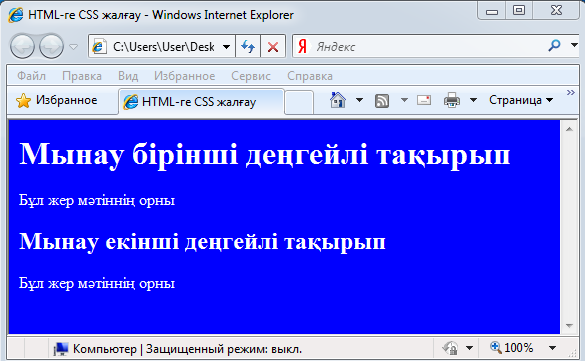 2-тапсырма.style.css	стильдік	беттіпайдаланып	төмендегіөзгерістердіалайық.body{background: blue; color: white;}h1{color:red;}h2{color:yellow;}Дескриптор:style.css стильдікбеттіқолданады.«Табысбаспалдағы» әдісібойыншабағалау. Баспалдақтардыбояуарқылы. Боялғанбаспалдақтардыңсаныбойыншақалыптастырушыбағалау.ТесттапсырмасыналуОқушылартестжұмысынорындайды.CSS дегенімізне?CSS қашанпайдаболған?Web-беттердіәрлеудестильдікбеттердіқалайқолдануғаболады?«Селектор» дегенімізне?Селектордыңқұрылымықандай?Бір-бірінбағалайдыКерібайланыс: «БББ кестесі» әдісіОқушылартақырыптуралыбұрыннан не білетінін, сабақта не білгенінжәне не білгісікелетінінкестегежазады.1.Мұғаліммен амандасады.2.Сабақтың тақырыбын дәптерге жазады.3.Сабақтың мақсаттарымен танысадыМұғалімді тыңдайдыКүнделік кзФБ қою арқылы бағалаужазбаша түрде қалыптастырушы бағалауды іске асыруОқушылардың жауаптарын ауызша мадақтау, қолдау көрсетуФигуралар арқылы бағалауБірін-бірібағалайдыАКт Интернет желісі Ютуб каналы Дарын онлан Кітап ДәптерПк